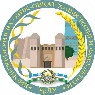 Факультет педагогики        		             Юлдашева Гульнара СапарбаевнаДОЛЖНОСТЬ 		Стажер-преподаватель кафедрыТЕЛЕФОН 	                  +998 90-434 04 71Электронная почта.            yuldashevagulnora39@gmail.com ОРГАНИЗАЦИЯТЕЛ. 			      +99862 2246626ОРГАНИЗАЦИЯ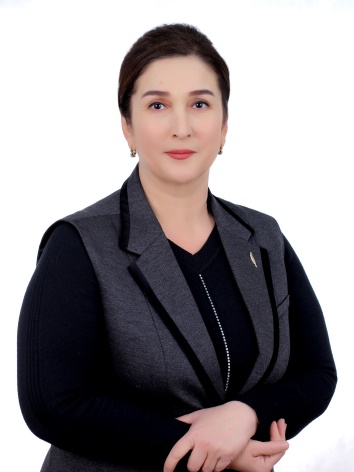 АДРЕС г. Ургенч Хамид улица Ученого 14. 220100	        		             Юлдашева Гульнара СапарбаевнаДОЛЖНОСТЬ 		Стажер-преподаватель кафедрыТЕЛЕФОН 	                  +998 90-434 04 71Электронная почта.            yuldashevagulnora39@gmail.com ОРГАНИЗАЦИЯТЕЛ. 			      +99862 2246626ОРГАНИЗАЦИЯАДРЕС г. Ургенч Хамид улица Ученого 14. 220100	СТЕПЕНЬ1991 – 1998 		Ургенчский Государственный Университет ОПЫТ1989-1998 Воспитатель детского сада № 4 города Ургенч .2002-2007 воспитатель школы-интерната №96.2019-2023 годы Ургенчская городская школа № 31 учитель начальных классов. С 2023 года по настоящее время Ургенчский государственный университет «Методика дошкольного образования» стажер-преподаватель.ЭКСПЕРТИЗАДо школьного образованияПРЕПОДАВАНИЕ ПРЕДМЕТОВОрганизация творческой математической деятельности в дошкольном образовании. Управление дошкольным образованием. Дошкольная педагогика.Методика преподавания наук, технология.Проектирование педагогических процессов в дошкольном образовании.Формирование элементарных математических представлений у детей.Дошкольное инклюзивное образование.ПОИСКОВАЯ РАБОТАПедагогические и психологические основы формирования концепции «Я» у детей дошкольного возраста.ИССЛЕДОВАТЬЮлдашева Г. Профессия воспитателя в дошкольных образовательных организациях и ее роль в обществе. 	босмаЭЛЕКТРОННОЕ НАУЧНО-ПРАКТИЧЕСКОЕ ИЗДАНИЕ «Экономика и общество» №1(116) 2024 г. www.iupr.ru 30 страниц .Юлдашева Г.С. Педагогические и психологические основы формирования концепции «Я» у детей дошкольного возраста 	печатный ОЗМУ ХАБАРЛАРИ ВЕСТНИК НУУЗ АКТА НАУЧНЫЙ ЖУРНАЛ НАЦИОНАЛЬНОГО УНИВЕРСИТЕТА УЗБЕКИСТАНА МИРЗО УЛУГБЕКА 278 стр.Юлдашева Г.С. Этапы развития концепции «Я» у детей дошкольного возраста. 	печать Материалы Республиканской научно-теоретической конференции на тему «Инновационные технологии в науке, технологиях и образовании: проблемы и решения» в Государственном педагогическом институте имени Нокиса в Ажиниязе 15 декабря 2023 г., стр. 59-61.Юлдашева Г.С. Интерпретация понятия «Я» в различных психологических теориях. 	печать Материалы Республиканской научно- теоретической конференции на тему «Инновационные технологии в науке, технике и образовании: проблемы и решения» в Государственном педагогическом институте им. Нокиса в Ажиниязе 15 декабря 2023 г., стр. 59-61ТЕКУЩЕЕ ИССЛЕДОВАНИЕ